ПОЛОЖЕНИЕо проведении 4 этапа кубка города Ульяновска по спортивному ориентированию«О-субботник»1.Цели и задачи- популяризация спортивного ориентирования в городе Ульяновске;- повышение спортивного мастерства;- пропаганда здорового образа жизни.2. Время и место проведения 25 мая 2014 года стадион «Заря»Старт в 11.00Место старта: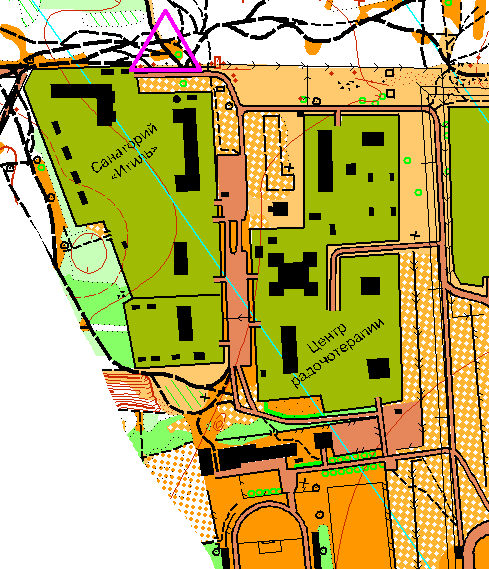 3. Руководство подготовкой и проведением соревнованийГлавный судья – Малкова Наталья Анатольевна Помощник главного судьи - Зимина Юлия Дмитриевна4. Участники соревнованийК соревнованиям допускаются все желающие. Возрастные группы:  «Профи» – спортсмены (вне зависимости от группы)«Перспектива» – дети (новички; МЖ10,12), «Мастера» – ветераны (МЖ40 и старше), «Студенты»  «Любители» (вне зависимости от группы).Трудовые коллективы коммерческих муниципальных и государственных организаций и учреждений.5. Определение результатовЛичные результаты.   Очки присваиваются в зависимости от места в протоколе: 
                                                                                        и так далее.6. Финансирование    Размер стартового взноса: МЖ10-18 – 30 рублей.                                                 МЖ 21 и старше – 60 рублей.7. Обеспечение безопасности участников и зрителейМесто проведения соревнований должно соответствовать требованиям безопасности участников и зрителей.8. Техническая информация: Масштаб карты 1 :10 000,  Н – 2,5. Классическая дистанция - заданка  с элементами выбора. Параметры будут позже.Всем удачного старта!МестоОчки1402383364355346337328319301029